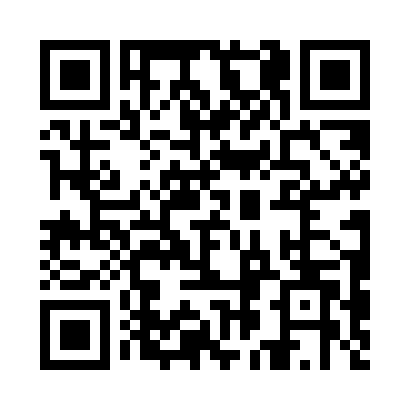 Prayer times for Pittanwala, PakistanMon 1 Apr 2024 - Tue 30 Apr 2024High Latitude Method: Angle Based RulePrayer Calculation Method: University of Islamic SciencesAsar Calculation Method: ShafiPrayer times provided by https://www.salahtimes.comDateDayFajrSunriseDhuhrAsrMaghribIsha1Mon4:436:0512:203:526:357:572Tue4:426:0412:193:526:367:583Wed4:406:0212:193:526:367:584Thu4:396:0112:193:526:377:595Fri4:386:0012:193:526:388:006Sat4:365:5912:183:526:388:017Sun4:355:5812:183:526:398:028Mon4:345:5612:183:526:408:029Tue4:325:5512:173:526:408:0310Wed4:315:5412:173:526:418:0411Thu4:305:5312:173:526:418:0512Fri4:285:5212:173:526:428:0613Sat4:275:5012:163:526:438:0614Sun4:265:4912:163:526:438:0715Mon4:245:4812:163:526:448:0816Tue4:235:4712:163:526:458:0917Wed4:225:4612:153:526:458:1018Thu4:205:4512:153:516:468:1119Fri4:195:4412:153:516:478:1220Sat4:185:4312:153:516:478:1321Sun4:165:4212:153:516:488:1322Mon4:155:4112:143:516:498:1423Tue4:145:4012:143:516:498:1524Wed4:135:3912:143:516:508:1625Thu4:115:3812:143:516:518:1726Fri4:105:3712:143:516:518:1827Sat4:095:3612:143:516:528:1928Sun4:085:3512:133:516:538:2029Mon4:065:3412:133:516:538:2130Tue4:055:3312:133:516:548:22